Vrai/Faux – Enquête sur l’île d’Eubée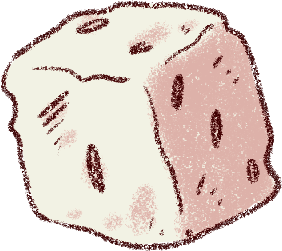 Avant de débuter une fouille, les archéologues commencent toujours par se renseigner sur tout ce qui a été trouvé à proximité du site.VraiFaux Les sources antiques ne sont d'aucune utilité aux archéologuesVraiFauxUn stade = 180 mètresVraiFauxDans l'Antiquité, la longueur du stade équivaut à la distance parcourue par les athlètes lors des marathons.VraiFauxLa prospection archéologique consiste à se perdre dans la campagne pour trouver des sites archéologiques.VraiFauxLes champs labourés sont une chance pour les archéologues car ils permettent de trouver des objets antiques enfouis dans la terre.VraiFauxLe "remploi" désigne la réutilisation d'un objet ou d'un bloc antique dans une construction postérieure (par exemple une église médiévale).VraiFauxSeule la déesse Artémis était vénérée dans le sanctuaire d'Amarynthos.VraiFauxAfin de copier une inscription, l'épigraphiste utilise la méthode de l'estampage.VraiFaux Le dieu Apollon était le père de la déesse Artémis.VraiFaux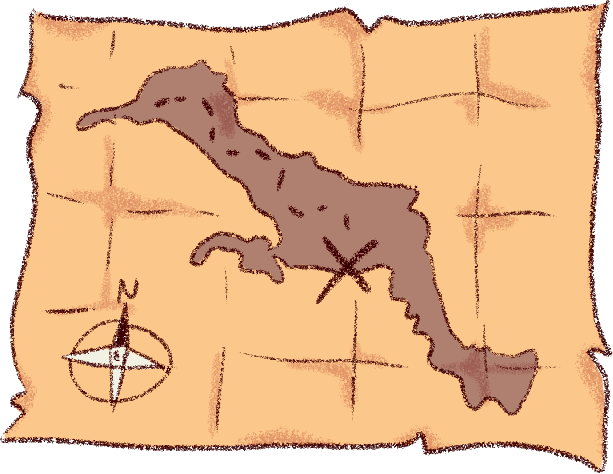 Corrigé Réponse : C'est vrai évidemment. On appelle cette étape la phase documentaire.Réponse : Faux ! Comme tu le sais, elles renferment des infos précieuses et complémentaires des découvertes archéologiques !Réponse : Vrai. Réponse : Pas du tout. La discipline moderne du marathon établit la longueur de cette course à 42 kilomètres. Le stade, lui, équivaut à 180 mètres.Réponse : Au contraire, il faut être capable de se situer précisément sur une carte pour mener une campagne de prospection efficace. Réponse : C'est vrai ! L'action de retourner la terre lors des labours permet à certains objets archéologiques de remonter en surface.Réponse : Oui tout-à-fait. On appelle aussi cela des spolia, du latin, spoliare, qui signifie dépouiller.Réponse : Faux. Les inscriptions déposées par les fidèles nous apprennent qu'on y honorait aussi le dieu Apollon et sa mère, la déesse Létô.Réponse : Vrai ! Elle consiste à plaquer contre un bloc de pierre un papier buvard imbibé d'eau, puis à le frapper à l'aide d'une brosse pour imprimer la forme des lettres gravées !Réponse : Faux ! Il s'agit de son frère. Le père d'Artémis n'est autre que Zeus en personne.